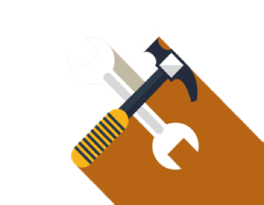 WORKSHEET
SBAR Communication TechniquePURPOSESBAR (pronounced S-BAR) is a structured communication technique that provides a lot of important information in a concise and brief manner.When to UseUse this tool in the following situations: You want an action to be considered or taken; there is key information to share with another individual, such as during change of shift; or when you want to escalate a concern.Who UsesUBT teams and co-leads.How to UseOriginally borrowed from the U.S. Navy, SBAR works just as well in nonclinical settings. Brainstorm how you can use this technique with co-leads. email is a great place to collect and synthesize thoughts with SBAR.We all have different styles of communicating that vary by culture, gender, language, profession, and so on. For example, nurses are trained to be narrative (for example, nursing care plans) and doctors are trained to summarize (“just the facts, please”). SBAR makes it easier for people to convey important information without digressing, omitting key information, or worrying about how someone might react. Encourage your co-leads and teams to use SBAR to improve team communication.Source: National Patient Safety http://kpnet.kp.org/qrrm/patient/toolkits/sbar/sbar_index.html (KP Intranet only)Practice creating an SBAR for the following clinical scenario or develop one that is more relevant to your work. Ask for feedback!